MONSTER BODY PARTS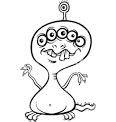 Name:										Date:My monster has: